Publicado en  el 10/11/2014 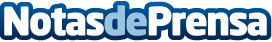 Un proyecto innovador, centrado en la medicina personalizada gana el premio UPFEmprèn 2014, patrocinado por la Fundación Banco Sabadell"Medtep" incluye una aplicación para los profesionales sanitarios y otra para los pacientes, con el fin de favorecer la prevención y el seguimiento de enfermedades. Datos de contacto:Banco SabadellNota de prensa publicada en: https://www.notasdeprensa.es/un-proyecto-innovador-centrado-en-la-medicina_1 Categorias: Emprendedores Premios http://www.notasdeprensa.es